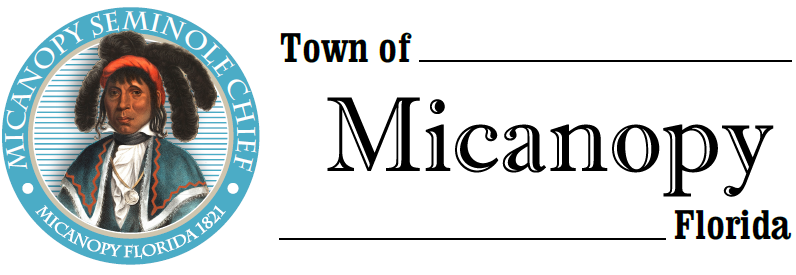 Town of MicanopyPosted EventWillie Mae Stokes Community Center Prayer March Saturday • July 11, 2020 • 10:00AM-12:00 Noon___________________________________________________________________________________________________________POSTED EVENTChristopher Stokes, CEO of The Willie Mae Stokes Community Center has invited elected officials and the public to participate in a Prayer Walker on July 11, 2020 from 10:00am-Noon. Two or more commissioners may attend. The Prayer Walk will begin at The Willie Mae Stokes Community Center at 355 NW Eestaulustee Avenue and end in prayer at the Friends of the Micanopy Library Gazebo at 308 NE Cholokka Blvd. Because of COVID-19 concerns and Alachua County’s Emergency Amendments, participants are encouraged to wear a face mask and practice social distancing.____________________________________________________________________________________________________________________________________________________________________________________PLEASE NOTE: PURSUANT TO SECTION 286.015, FLORIDA STATUTES, IF A PERSON DECIDES TO APPEAL ANY DECISION MADE BY THE COMMISSION WITH RESPECT TO ANY MATTER CONSIDERED DURING THIS MEETING, HE OR SHE WILL NEED TO ENSURE THAT A VERBATIM RECORD OF THE PROCEEDINGS IS MADE, WHICH RECORD INCLUDES THE TESTIMONY AND EVIDENCE UPON WHICH THE APPEAL IS TO BE BASED. IN ACCORDANCE WITH THE AMERICAN WITH DISABILITIES ACT, A PERSON WITH DISABILITIES NEEDING ANY SPECIAL ACCOMODATIONS TO PARTICIPATE IN TOWN MEETINGS SHOULD CONTACT THE TOWN ADMINISTRATOR, 706 NE CHOLOKKA BLVD., MICANOPY, FLORIDA 32667-0137, TELEPHONE (352) 466-3121.